Serfaus-Fiss-Ladis auf einen BlickGetreu dem Motto „Die phantastischen Winterwelten von Serfaus-Fiss-Ladis“ steht die Tiroler Ferienregion für Abwechslung und rundum sorglosen Winterurlaub auf Top-Niveau. Und zwar sowohl für Singles als auch für beste Freunde, Familien oder im Drei-Generationen-Verbund. Denn in Serfaus-Fiss-Ladis haben die Berge nicht nur den Großen ordentlich etwas zu bieten, sondern auch den Kleinen. Die drei geschichtsträchtigen Bergdörfer liegen auf einem sonnenreichen Hochplateau über dem oberen Tiroler Inntal, umgeben von den markanten Bergspitzen der Samnaungruppe und den Ötztaler Alpen. Die Ferienregion bietet zwischen 1.200 und 2.828 Metern Seehöhe allen Gästen beste Voraussetzungen für einen facettenreichen Winterurlaub, wie er seinesgleichen sucht: Aktivitäten für Wintersportler. Abwechslung für die ganze Familie. Abenteuer für Actionhelden. Atemberaubende Panoramen für Genießer. Außergewöhnliche Spezialitäten für Feinschmecker. Und das ist nicht nur märchenhaft, sondern einfach phantastisch! LageDie Ferienregion Serfaus-Fiss-Ladis liegt auf einem Hochplateau in 1.200 bis 1.400 Meter Höhe über dem oberen Tiroler Inntal. Mit über 2.000 Sonnenstunden im Jahr zählt sie zur sonnenreichsten Region Tirols.HöheDie drei Dörfer Serfaus, Fiss und Ladis bieten Skivergnügen zwischen 1.200 und 2.828 Meter Höhe und damit den ganzen Winter über Schneesicherheit.WINTERSAISONDie Wintersaison 2022/23 startet am Donnerstag, 8. Dezember 2022 und endet am Sonntag, 16. April 2023.DIE ORTE IM DETAILSerfaus (1.427 m):Einwohner: 1.141Gästebetten: 7.308Besonderheiten:Kleinste, höchstgelegene und auf Luftkissen schwebende U-Bahn der WeltCampanile (römischer Wachturm) mit 800 Kilogramm schwerer Löffler-Glocke aus dem Jahr 1577Wallfahrtskirche „Unsere Lieben Frau im Walde“Pfarrmuseum SerfausFiss (1.436 m):Einwohner: 1.000Gästebetten: 6.036Besonderheiten:600 Jahre alter Ortskern mit historischen BauernhäusernHeimatmuseum s'Paules und s'Seppls HausGalerie am KirchplatzFisser Blochziehen – ein alter Tiroler Fasnachtsbrauch, der seit Oktober 2011 zum immateriellen Kulturerbe der UNESCO in Österreich gehörtNächster Termin: Blochziehen am 29. Januar 2023Ladis (1.192 m):Einwohner: 536Gästebetten: 2.460Besonderheiten:Rätoromanisches Ortsbild (Freitreppen, geschnitzte Giebelstreben und historische Backöfen) mit Recheler- und StockerhausBurg Laudeck aus dem 12. JahrhundertSauerbrunnquelle „Tiroler Sauerbrunn“ in Obladis, die 1212 n. Chr. von einem Hirten entdeckt wurdeGalerie RechelerhausNEWS IM WINTER 2022/23Neue Aussichtsplattform beim Gipfelkreuz Schönjoch: Wer diesen Winter die Frommesabfahrt in Angriff nehmen möchte, sollte vorher eine kleine Pause auf der neuen Aussichtsplattform in der Nähe des Gipfelkreuzes am Schönjoch einlegen. Sie bietet einen herrlichen Rundum-Blick auf die umliegende Berg- und Gipfelwelt. Bei klarem Wetter sogar bis zur Zugspitze (2.962 m) in Deutschland, zum Ortler (3.905 m) in Südtirol sowie zur Tiroler Wildspitze (3.768 m).Informationen zum Skigebiet 214 (gefahrene) Kilometer täglich vorbildlich präparierte Pisten (162 gemessene Pistenkilometer, 460 Hektar Skifläche) Davon sind: 47 Kilometer blau, 112 Kilometer rot, 27 Kilometer schwarz, 28 km Routen80 Prozent der Pisten können beschneit werden68 moderne Anlagen für den sicheren Transport der Wintersportler: 1 U-Bahn,
11 Kabinenbahnen, 16 Sesselbahnen, 11 Schlepplifte, 29 Förderbänder und StricklifteGesamtkapazität von 91.660 Personen pro Stunde6 Fun Areas und 12 Freeride-Routen2 permanente Rennstrecken, 1 Carvingstrecke, 1 Speedstrecke und mehrere Buckelpisten8 Kilometer Natur-Rodelbahnen30 Kilometer Langlaufloipen (davon 8,4 Kilometer Höhenloipen) und eine 22 Kilometer lange Langlaufroute100 km gebahnte Winterwanderwege4 Aussichtplattformen und zahlreiche Wohlfühlstationen im Skigebiet2 TOP-Skischulen: Skischule Serfaus und Skischule Fiss-LadisATTRAKTIONEN FÜR FAMILIEN125.000 Quadratmeter eigens reservierte Schneeareale für Kinder und Jugendliche: Kinderschneealm und Murmlipark in Serfaus, Bertas Kinderland mit Bertas Kindervilla in Fiss-LadisDrei spezielle Kinderrestaurants für die Skischulkinder der Skischule Serfaus und Fiss-Ladis: Murmlirest und Starrest in Serfaus, Bertas Kinderplanet in Fiss-LadisZwei Maskottchen stehen den Kindern zur Seite: das Murmeltier namens Murmli in Serfaus und die Kuh Berta in FissEigene Kinderwebsite: www.murmli-berta.atZahlreiche Spielplätze, Themenpisten wie zum Beispiel die Bärenpiste, der Murmliweg, der Tierpark, die Höhlenwelt und Bertas IndianerlandKinderbetreuung: ganztags, halbtags oder stundenweise:Für Kinder ab 3 Monaten: Bertas Kindergarten an der Talstation der Möseralmbahn in FissAktivitäten wie: Pistenbully Tour, Blick hinter die Kulissen, Masner Express, Ganzjahresrodelbahn Familien-Coaster-SchneisenfegerFlugattraktionen wie: Fisser Flieger und SkyswingHIGHLIGHTS im SchneeSnowArt Genussfestival: An den Wochenenden vom 9. bis 11. sowie vom 16. bis 18. Dezember gibt es keine bessere Möglichkeit, um sich in ausgewählten Bergrestaurants kulinarisch und musikalisch verwöhnen zu lassen, als beim SnowArt Genussfestival. Mit dabei sind in Serfaus der Leithe Wirt, die Seealm Hög, das Panoramarestaurant Komperdell, das Restaurant Lassida und die Skihütte Masner sowie in Fiss-Ladis das Familienrestaurant Sonnenburg, die Möseralm, das Panoramarestaurant BergDiamant und das Genussrestaurant Zirbenhütte.Adventure Night Serfaus – „Fairy Tale“: Ein atemberaubendes und farbenprächtiges Spektakel mit Lasershow, Artisten und Akrobaten, die unter anderem für den Cirque du Soleil arbeiten und der beeindruckenden Ski-Show der Skischule Serfaus. Nachtskilauf und Nachtrodeln – wöchentlich jeden Mittwoch.Nightflow Fiss – „Rock the Snow“: Coole Tänzer, waghalsige Akrobaten und die Schneesportlehrer der Skischule Fiss-Ladis rocken die Nightflow-Arena. Ein besonderes Highlight ist die fulminante Schanze für coole Jumps. Nachtskifahren – wöchentlich jeden Dienstag.Magic Ladis – „Fire and Ice“: Eindrucksvolle Eiskunstlaufvorführung auf dem Lader Schlossweiher mit spektakulärer Licht- und Feuer-Performance – 31. Januar 2023.Buntes Treiben im Marktdorf am Schlossweiher: Idyllischer Treffpunkt bei gemütlicher Stimmung, traditionellen Schlemmereien und heimischen Kunsthandwerk unterhalb der mächtigen Burg Laudeck – wöchentlich jeden Donnerstag.Die Erste Spur: In einer kleinen und überschaubaren Gruppe geht es jeden Mittwoch in den Morgenstunden auf die unberührten Pisten des Hochplateaus.Sunrise Hexensee: Ein Sonnenaufgangsspektakel für Frühaufsteher gibt es jeden Donnerstag auf der Hexenseehütte. Sunset Dinner Masner: Der romantische Sonnenuntergang bezaubert beim romantischen Candle-Light-Dinner dienstags im Restaurant Monte Mare auf 2.430 Meter Höhe.Pistenvergnügen bei Nacht: Jeden Mittwoch können Nachtschwärmer in Serfaus bei Beleuchtung Ski fahren und rodeln und dabei den Fondueabend in der Sportalm oder eine kulinarische Reise um den Globus im Panoramarestaurant Komperdell genießen. In Fiss findet dienstags der Nachtskilauf mit Kulinarikangebot im Restaurant Möseralm und das Nachtrodeln mit Fondueabend im Familienrestaurant Sonnenburg statt.KULINARIKDie enge Zusammenarbeit zwischen lokalen Bauern, Seilbahngesellschaften und Gastronomie-Betrieben garantiert viele frische und regionale Produkte auf den Speisekarten.EXKLUSIV UND EINZIGARTIG:Ski Lounge: Internationale kulinarische Highlights mit Tiroler Wurzeln gipfeln auf 2.000 Meter Höhe.Restaurant Monte Mare: Nach dem Motto „Berg trifft Meer“ schmeicheln innovative Kreationen Gaumen und Sinne.Leithe Wirt: Im urigen Hüttenambiente werden nicht nur hausgemachte Räucherspezialitäten wie Speck, Osso Collo und Salami serviert, sondern auch Tiroler Schmankerl.Genussrestaurant Zirbenhütte: Auf 2.100 Meter Höhe locken kulinarische Leckerbissen aus der Region und ein sagenhafter Ausblick auf die umliegende Bergwelt.Crystal Cube: Der komplett verspiegelte Riesenwürfel mit Gourmetrestaurant steht im Skigebiet in der Nähe der Aussichtsplattform Z1 auf 2.600 m Seehöhe. Er ist zudem eines der höchstgelegensten offiziellen Standesämter Tirols.Fisser Imperial Gerste mit Fissky: Whisky-Experten sind begeistert und haben den neuen Tiroler Single Malt Whisky „Fissky“ bereits prämiert. Er wird aus der Fisser Imperial Gerste destilliert.UNTERKÜNFTE:In Serfaus-Fiss-Ladis gibt es ein großes Angebot an Unterkünften: Privatbetriebe, Pensionen, Hotels Garnis, Ferienwohnungen, exklusive Chalets und Hotels in verschiedenen Kategorien. Einige der Hotels haben exklusive Wellness & Spa-Areale, andere sind spezielle Familien- und/oder Kinderhotels.ANREISEMit dem Auto aus dem NordenÜber die deutsche Autobahn A7 oder A95 und weiter auf der Fernpassstraße (B179) bis zur vignettenpflichtigen A12 und diese beim Knoten Oberinntal verlassen. Weiter durch den Landecker Tunnel, der die Autobahn mit der Reschenbundesstraße verbindet. Anschließend die Ausfahrt Ried im Oberinntal nehmen und der Beschilderung bis Serfaus-Fiss-Ladis folgen.Mit dem Auto über Kufstein und InnsbruckDie Inntalautobahn A12 beim Knoten Oberinntal verlassen und weiter durch den Landecker Tunnel, der die Autobahn mit der Reschenbundesstraße verbindet. Anschließend die Ausfahrt Ried im Oberinntal nehmen und der Beschilderung bis Serfaus-Fiss-Ladis folgen.Mit dem Auto aus der Schweiz über den ArlbergWer aus der Schweiz kommt, folgt der A3 nach Feldkirch oder der A1 nach Lustenau und Dornbirn und fährt weiter auf der vignettenpflichtigen A14 Richtung Innsbruck. Die Arlbergschnellstraße (S16) führt durch den Arlbergtunnel bis zur A12. Diese beim Knoten Oberinntal verlassen und weiter durch den Landecker Tunnel, der die Autobahn mit der Reschenbundesstraße verbindet. Anschließend die Ausfahrt Ried im Oberinntal nehmen und der Beschilderung bis Serfaus-Fiss-Ladis folgen.Mit der Bahn bis nach Landeck-Zams. Am Bahnhof wartet bereits der Linienbus nach Serfaus, Fiss oder Ladis.Mit dem Flugzeug nach Innsbruck (90 km), München (220 km) oder Zürich (242 km). Weiter geht es mit Bus, Bahn oder Flughafentaxi.Weitere Presseinformationen und kostenfreies Bildmaterial finden Sie auf unserem Presseportal unter www.hansmannpr.de/kunden/serfaus-fiss-ladis sowie www.serfaus-fiss-ladis.at/de/service/presse.Für weitere Informationen:Vanessa Lindner						Alexandra HanglHansmann PR	Tourismusverband Serfaus-Fiss-LadisLipowskystraße 15						Gänsackerweg 280336 München						A-6534 Serfaus-Fiss-LadisTel.: +49(0)89/3605499-12					Tel.: +43(0)5476/6239-72v.lindner@hansmannpr.de					a.hangl@serfaus-fiss-ladis.atwww.hansmannpr.de						www.serfaus-fiss-ladis.atFinden Sie uns auf:                        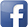 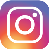 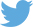 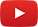 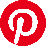 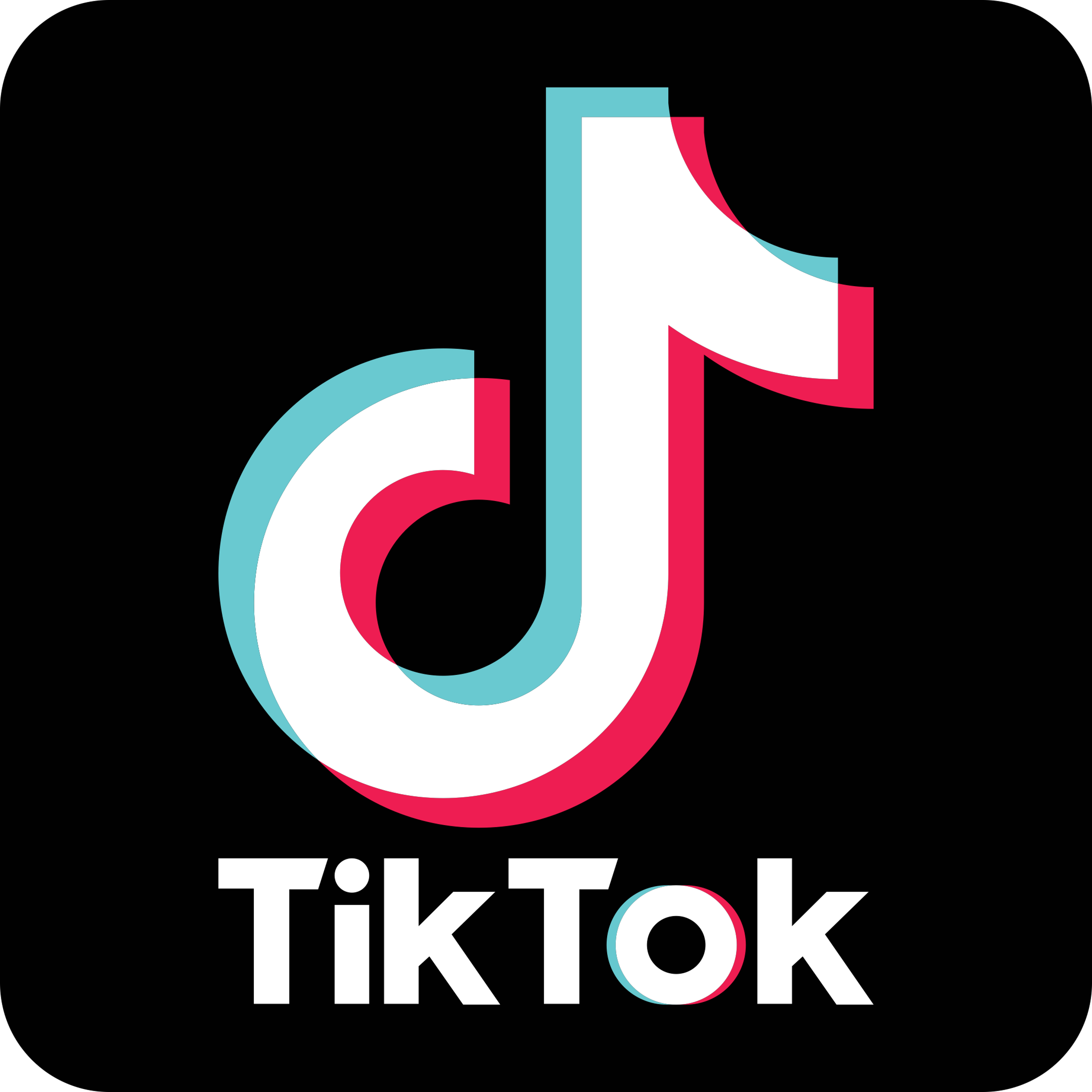 #serfausfissladis  #serfaus  #fiss  #ladis  #weilwirsgeniessen  #wearefamily  #winterliebe